Manistee County DemocratsWe had another great turnout (we ran out of chairs, it was SRO!) for our monthly information meeting on Thursday March 21, 2024, at 7pm at the West Shore Community College building on River Street in downtown Manistee.  Our featured speakers were Sarah Stevenson and Mara Davidson who gave a well-received presentation on “Curious Conversations” which provided the foundation for having conversations with people who may not agree with you on all issues.  We plan to continue with small group training sessions at our River Street campaign office to help our door-to-door canvassers have more confidence.   We are also focusing our Get Out The Vote (GOTV) on organizing around rebuilding and rejuvenating our Precinct Delegates.  We have an excellent leader for our GOTV special committee and are making excellent progress in recruiting PDs in every one of the sixteen precincts in Manistee County.  The first meeting of this GOTV organization was held on Wednesday March 27th.  This group will be meeting on a regular basis to receive training on using the VAN and WAVE technology to track voter engagement with absentee ballots and contact.  We have been moderately successful with holding candidate recruitment meetings at different locations throughout Manistee County.  Our goal is to have a Democratic candidate in every down-ballot race in November 2024.  MCDP members also volunteered at the Feeding America Food truck like we do every month. In March we distributed 15,000 lbs of food to over 400 food insecure families in Manistee County. Our April 18, 2024, Information Meeting will feature a presentation by the Michigan Democratic Party Youth Caucus. We have moved all of our office equipment into our 2024 Campaign office on Manistee’s main (River) street.  We will be highly visible to the public on this busy street from April through the November election.  We plan to hold a grand opening the last week of April!  All are welcome to stop in and learn about our candidates. 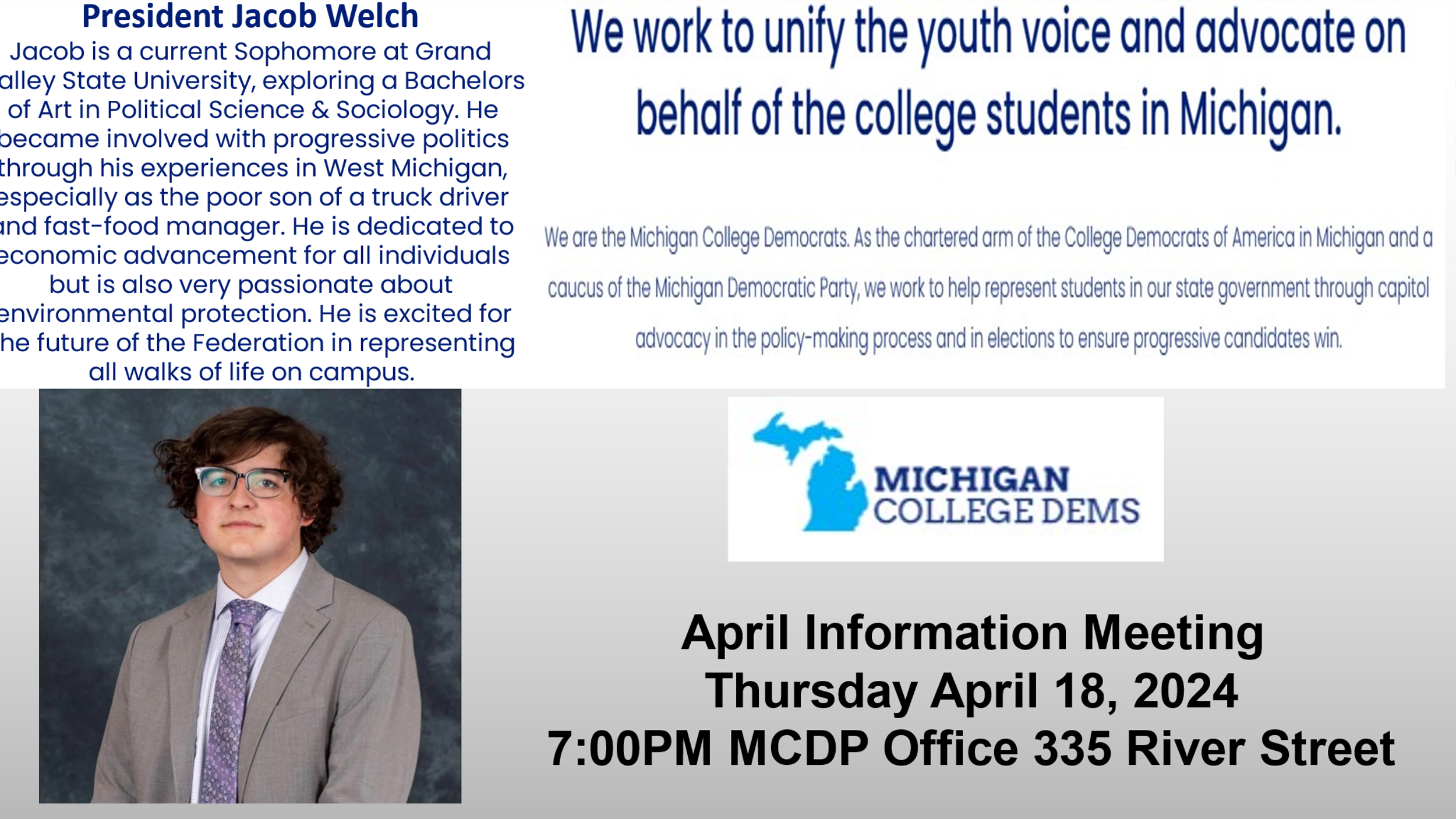 